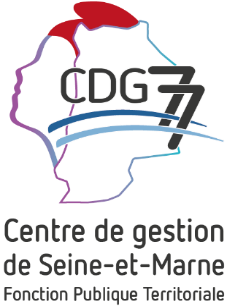 DEMANDE D’AVIS DU COMITÉ SOCIAL TERRITORIALConstitué auprès du Centre de Gestion de Seine-et-Marne10 points de vue – CS 40056 – 77564 LIEUSAINT CédexPROTECTION SOCIALE COMPLÉMENTAIRE(Instauration ou modification du dispositif)Texte de référence : Décret n°2011-1474 du 8 novembre 2011 relatif à la participation des collectivités territoriales et de leurs établissements publics au financement de la protection sociale complémentaire de leurs agents.Principe : La mise en place de ce dispositif permet aux collectivités d’aider financièrement leurs agents en matière de protection sociale complémentaire. Les agents concernés sont les fonctionnaires ainsi que les agents de droit public et de droit privé. Les retraités peuvent bénéficier du dispositif pour le risque Santé mais sans participation de l’employeur.La collectivité peut choisir de participer sur le risque « santé » et/ou « prévoyance », par l’intermédiaire soit de la labellisation, soit d’une convention de participation. Elle doit fixer le montant de l’aide (ce montant doit être en euros) et la modulation éventuelle, qui prendrait en compte le revenu des agents et leur situation familiale dans un but d’intérêt social.Si la participation de l’employeur est obligatoire, l’adhésion de l’agent peut être rendue facultative ou obligatoire.COLLECTIVITE : ………………………………………………….…………………      Nombre d’habitants : ……………………..…………Nom et Coordonnées de la personne en charge du dossier : ……………………….……………………………………..…………Tél :  ……………………………………………….        Courriel :    ………………………………………………………………………..…………..Nombre de fonctionnaires : Titulaires/Stagiaires :  ………………………………… Nombre de contractuels :  ……………………………               Nbre d’agents de droit privé :  ……………………..……….….. 	INSTAURATION DE LA PSC  :	   A titre facultatif	    A titre obligatoire		                 OU  	MODIFICATION DE LA PSC  :	   A titre facultatif	   A titre obligatoireAncien montant de la participation :  ……………………….. € montant mensuel brutSur quelle garantie la collectivité a-t-elle choisi de participer et par quelle procédure ?	    EN SANTÉ :  Labellisation   	  Convention de participation locale   	  Convention de participation du CDG  EN PRÉVOYANCE :  Labellisation    	  Convention de participation locale	  Convention de participation du CDGSi vous optez pour la convention de participation en Prévoyance du CDG, merci de préciser la formule choisie :  Formule 1 (base) comprenant la seule garantie « Incapacité temporaire de travail » à hauteur de 90% du traitement indiciaire et de la NBI nets et 40% du régime indemnitaire net (le niveau 2 étant ne option pour les agents)  Formule 2 (base élargie) comprenant la garantie « Incapacité temporaire de travail » à hauteur de 90% du traitement indiciaire et de la NBI nets et 40% du régime indemnitaire net + la garantie « Invalidité permanente» à hauteur de 90% du traitement indiciaire net de référence (le niveau 2 étant une option pour les agents).Montant de la participation : ………………………….. € montant mensuel brutModulation éventuelle de la participation : ……………………………………………………………………………………………..…………………………………………………………………………………………………………….………………………………………………………..……………Modalités de versement de la participation :      A l’agent	            A l’organisme prestataireDate d’entrée en vigueur envisagée : …………………..Consultation du personnel :       Oui 		 NonSi oui, à préciser (forme, date …) :	Le Maire / le Président certifie exacts les renseignements mentionnés ci-dessus.Fait à ……………………………………………..……………,  le ………………..………………………Tampon et signature de l’autorité territoriale